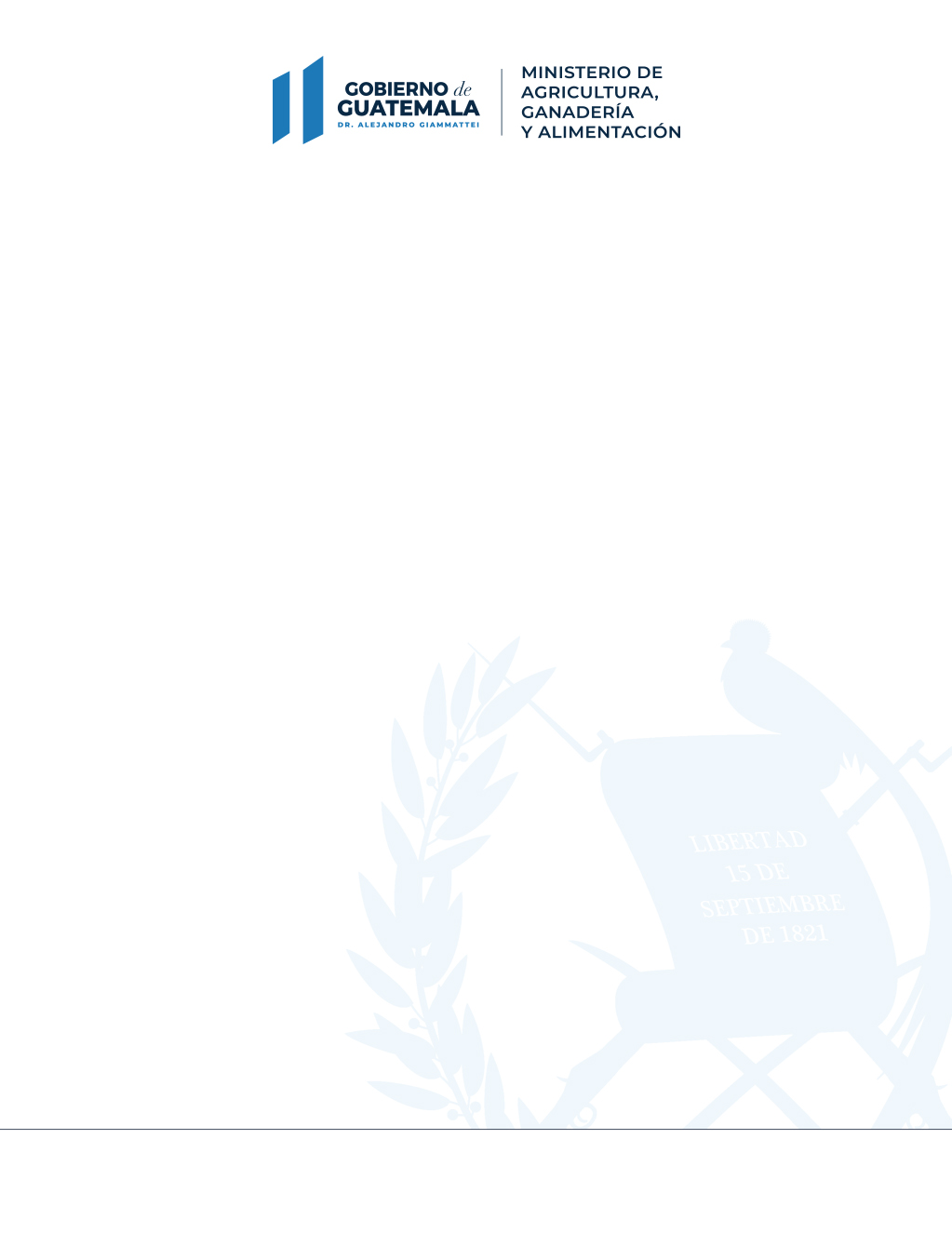 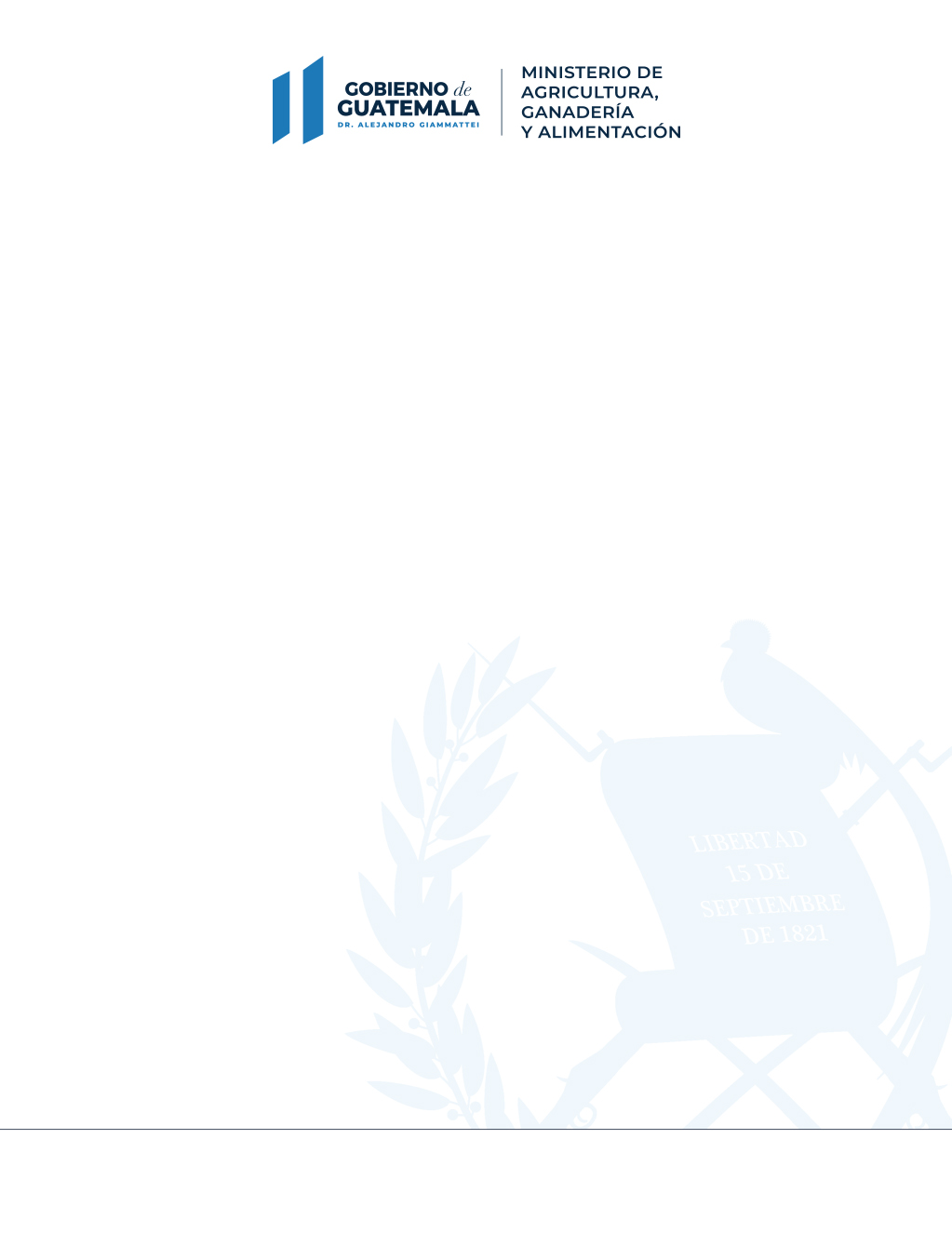 Ejecución Física de los Programas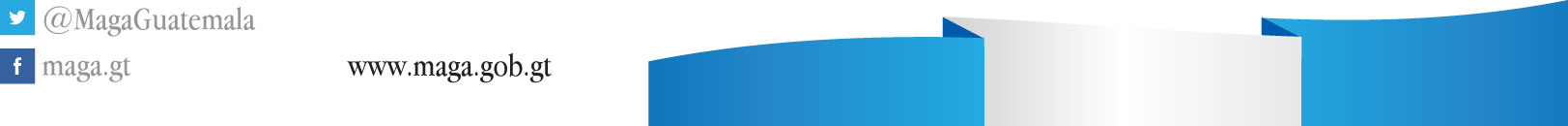 Dentro de la estructura presupuestaria del Ministerio de Agricultura, Ganadería y Alimentación, para el año 2021 se incluyeron en sus diversos Programas Presupuestarios productos y subproductos, los cuales se describen en las tablas siguientes, mostrando las metas físicas vigentes y ejecutadas al 31 de diciembre de 2021:Tabla 1Ejecución de Productos y Subproductos Programa 11: Apoyo a la Agricultura Familiar Enero – Diciembre 2021Fuentes de Información: SICOIN Web, Sistema de Información, Planificación, Seguimiento y Evaluación -SIPSE MAGA-.Tabla 2Ejecución de Productos y Subproductos Programa 12: Desarrollo Sostenible de los Recursos Naturales Enero -Diciembre 2021Fuentes de Información: SICOIN Web, Sistema de Información, Planificación, Seguimiento y Evaluación -SIPSE MAGA-.Tabla 3Ejecución de Productos y Subproductos Programa 13: Apoyo a la Productividad y Competitividad Agropecuaria e HidrobiológicaEnero - Diciembre 2021Fuentes de Información: SICOIN Web, Sistema de Información, Planificación, Seguimiento y Evaluación -SIPSE MAGA-.Fuentes de Información: SICOIN Web.Fuentes de Información: SICOIN Web.Tabla 4Ejecución de Productos y Subproductos Programa 14: Apoyo a la Protección y Bienestar AnimalEnero – Diciembre 2021Fuentes de Información: SICOIN Web, Sistema de Información, Planificación, Seguimiento y Evaluación -SIPSE MAGA-.Tabla 5Ejecución de Productos y Subproductos Programa 94: Atención por Desastres Naturales y Calamidades PúblicasEnero – Diciembre 2021Fuentes de Información: SICOIN Web, SIPSE MAGA e Informes de Avance Físico Mensual.Tabla 6Ejecución presupuestaria por programaEnero – Diciembre 2021Fuentes de Información: SICOIN Web.No.Productos y SubproductosUnidad de MedidaProgramación FísicaEjecución FísicaEjecución FísicaEjecución FísicaNo.Productos y SubproductosUnidad de MedidaProgramación FísicaDiciembreEjecutado Acumulado % de EjecuciónPROGRAMA 11: APOYO A LA AGRICULTURA FAMILIARSubprograma 01: Apoyo para el consumo adecuado de alimentosServicios de Dirección y Coordinación Documento10010100.00%Servicios de Dirección y Coordinación Documento10010100.00%Dotación de alimentos a familias por trabajos comunitarios, damnificados por eventos climáticos y desastres naturales y personas vulnerables a riesgos.1Entrega de alimentos a familias por acciones en la comunidad, por riesgo y damnificados por eventos climáticos y desastres naturales, a población vulnerableRación 165,64349,216164,73299.45%1Entrega de alimentos a familias por acciones realizadas para el desarrollo de la comunidadRación 59,73219,70858,93598.67%2Entrega de alimentos a familias por situación de vulnerabilidad a riesgo y desastres Ración 105,91129,508105,79799.89%3Familias en situación de vulnerabilidad alimentaria, beneficiadas con estipendios por la implementación de huertos, proyectos pecuarios y/o conservación de suelosPersona35,00033,33333,33395.24%Apoyo a la producción comunitaria de alimentos2Personas asistidas para producción de alimentos de autoconsumoPersona11,00050311,000100.00%4Personas con riesgo a inseguridad alimentaria con bienes e insumos para la producción de alimentosPersona11,00050311,000100.00%5Centros educativos públicos con insumos para la implementación de huertos escolares con fines pedagógicosEntidad2,44702,447100.00%Apoyo al mejoramiento del hogar rural3Mujeres en el área rural con buenas prácticas para el hogar Persona101,9956,257100,41198.45%6Mujeres en el área rural con capacitación y asesoría técnica para la implementación de buenas prácticas del hogar y el aprovechamiento de productos agropecuarios.Persona101,9956,257100,41198.45%No.Productos y SubproductosUnidad de MedidaProgramación FísicaEjecución FísicaEjecución FísicaEjecución FísicaNo.Productos y SubproductosUnidad de MedidaProgramación FísicaDiciembreEjecutado Acumulado % de EjecuciónSubprograma 02: Asistencia para el mejoramiento de los ingresos familiaresServicios de Dirección y Coordinación Documento84787.50%Servicios de Dirección y Coordinación Documento84787.50%Agricultura familiar para el fortalecimiento de la economía campesina4Promotores (as) y agricultores (as) de infra y subsistencia con mejoras en sus sistemas productivos en apoyo a la economía familiarPersona188,52113,982180,68195.84%7Entrega de bienes e insumos a agricultores de infra y subsistencia en apoyo a la producción agropecuariaAporte en Especie35035100.00%8Jóvenes rurales con capacitación y asesoría técnica en actividades productivas y ambientalesPersona11,51655511,44899.41%9Promotores voluntarios y agricultores rurales de infra y subsistencia con capacitación y asesoría técnica para mejorar sus sistemas productivosPersona108,7146,688105,69097.22%10Entrega de insumos a agricultores de infra y subsistencia en apoyo a la producción agropecuariaAporte en Especie41,080041,080100.00%11Grupos de productores agropecuarios organizados para la ejecución de proyectos productivos Entidad50950100.00%12Entrega de bolsas avícolas a productoras de subsistencia para el incremento de la economía familiarAporte en Especie15,000015,000100.00%13Entrega de semilla de granos básicos a productores agrícolas para elevar su productividad y mejorar sus ingresosAporte en Especie4110411100.00%14Entrega de insumos agrícolas a productores en apoyo al establecimiento de parcelas para la propagación de semillasAporte en Especie221,5000221,500100.00%15Productores organizados con asesoría técnica para elevar su productividad y mejorar sus sistemas productivosPersona6,5703886,570100.00%16Productores organizados con capacitación para elevar su productividad y mejorar sus sistemas productivosPersona9,0801749,080100.00%17Productores de agricultura familiar beneficiados con seguro agrícola por riesgo climático para mejorar la seguridad alimentariaPersona8,1466,0966,09674.83%Apoyo en la implementación de proyectos y encadenamientos productivos5Productores (as) agropecuarios organizados, apoyados en encadenamientos e implementación de proyectos productivos y de servicios para el desarrollo rural integralPersona1,777651,777100.00%18Productores asistidos técnica y financieramente para fortalecimiento de encadenamientos productivos y comercialesPersona1,776641,776100.00%No.Productos y SubproductosUnidad de MedidaProgramación FísicaEjecución FísicaEjecución FísicaEjecución FísicaNo.Productos y SubproductosUnidad de MedidaProgramación FísicaDiciembreEjecutado Acumulado % de EjecuciónSubprograma 03: Apoyo a Agricultores Familiares en la Prevención de la Desnutrición CrónicaApoyo al incremento de ingresos en el hogar para la prevención de la desnutrición crónica6Familias de agricultura familiar con niños menores de dos años de edad incrementan sus ingresos familiares para la prevención de la desnutrición crónicaFamilia20,3071,62220,08598.91%19Familias de agricultura familiar con niños menores de dos años de edad con capacitación y asistencia técnica para incrementar los ingresos familiaresFamilia9,9885989,90899.20%20Familias con niños menores de dos años de edad con bienes agropecuarios para incrementar los ingresos familiaresFamilia10,3191,02410,17798.62%No.Productos y SubproductosUnidad de MedidaProgramación FísicaEjecución FísicaEjecución FísicaEjecución FísicaNo.Productos y SubproductosUnidad de MedidaProgramación FísicaDiciembreEjecutado Acumulado % de EjecuciónPROGRAMA 12: DESARROLLO SOSTENIBLE DE LOS RECURSOS NATURALES RENOVABLESServicios de Dirección y Coordinación Documento14214100.00%Servicios de Dirección y Coordinación Documento14214100.00%Apoyo a la conservación de los recursos naturales  para el mejoramiento de la producción agropecuaria7Productores (a) agropecuarios y forestales asistidos en el manejo y conservación de recursos naturalesPersona19,97695319,87099.47%21Entrega de insumos a grupos organizados para establecimiento de viveros, repoblamiento de bosques en zonas de degradación, protección de riveras de río y reforestación en zonas de recarga hídricaAporte en Especie1,6424421,642100.00%22Promotores y agricultores reciben capacitación y asesoría técnica para la aplicación de buenas prácticas agrícolas, manejo y conservación de suelosPersona14,83546614,72999.29%23Productores forestales con asesoría técnica para fortalecer sus capacidades de protección y producción de su patrimonio productivo.Persona1,380251,380100.00%24Entrega de materiales e insumos a productores forestales para mejorar sus capacidades de producción Aporte en Especie1,559201,559100.00%25Productores comunitarios fortalecen sus capacidades con asistencia técnica y transferencia de tecnología en materia de agroturismoPersona5600560100.00%Apoyo a la reforestación para la protección de fuentes de agua y zonas de recarga hídrica8Personas con incentivos en apoyo a la reforestación para la protección de fuentes de agua y zonas de recarga hídrica Persona2,96002,960100.00%26Personas con incentivos en apoyo a la reforestación para la protección de fuentes de agua y zonas de recarga hídricaPersona2,96002,960100.00%Servicios de control de las áreas territoriales del Estado9Resoluciones emitidas por arrendamiento de áreas de reservas territoriales del Estado Documento1,315791,27396.81%27Resoluciones emitidas por arrendamiento de áreas de reservas territoriales del Estado Documento1,315791,27396.81%No.Productos y SubproductosUnidad de MedidaProgramación FísicaEjecución FísicaEjecución FísicaEjecución FísicaNo.Productos y SubproductosUnidad de MedidaProgramación FísicaDiciembreEjecutado Acumulado % de EjecuciónPROGRAMA 13: APOYO A LA PRODUCTIVIDAD Y COMPETITIVIDAD AGROPECUARIA E HIDROBIOLÓGICAServicios de Dirección y Coordinación Documento1711270.59%Servicios de Dirección y Coordinación Documento1711270.59%Regulación del patrimonio productivo agropecuario10Dictámenes, requisitos, registros, certificados, permisos, licencias y protocolos por servicios de sanidad agropecuaria y regulaciones para la protección del patrimonio agropecuario productivo e hidrobiológicoDocumento287,11525,028285,63999.49%28Dictámenes, requisitos, registros, certificados, permisos, licencias y protocolos por servicios de sanidad agropecuaria y regulaciones para la protección del patrimonio agropecuario productivo e hidrobiológicoDocumento287,10825,028285,63999.49%29Personas capacitadas en temas de fitozoogenética, sanitario, fitosanitario e inocuidad para la protección del patrimonio productivo comercialPersona19,9832817,82289.19%Fomento de la pesca y acuicultura11Productores (as) de hidrobiológicos capacitados y asistidos técnicamente para el fomento de pesca y acuicultura responsable.Persona1461711880.82%30Productores de hidrobiológicos capacitados y asistidos técnicamente para el fomento de pesca y acuicultura responsable.Persona1371711886.13%31Asistencia técnica a grupos de productores de hidrobiológicos para el fomento de la pesca y acuiculturaEvento170847.06%Apoyo para la producción agropecuaria comercial competitiva12Productores (as) y organizaciones agropecuarias con sistemas de producción y comercialización mejoradosPersona8,4172,0708,41699.99%32Productores excedentarios y comerciales organizados con capacitación y asesoría técnica para elevar su productividad y mejorar sus sistemas productivosPersona6,9601,4176,95999.99%33Entrega de bienes e insumos agropecuarios a productores excedentarios y comerciales para elevar su productividad y mejorar sus sistemas productivosAporte en Especie1,2576531,257100.00%34Entrega de plantas injertadas a productores organizados excedentarios y comercialesAporte en Especie20,000020,000100.00%No.Productos y SubproductosUnidad de MedidaProgramación FísicaEjecución FísicaEjecución FísicaEjecución FísicaNo.Productos y SubproductosUnidad de MedidaProgramación FísicaDiciembreEjecutado Acumulado % de EjecuciónReactivación y modernización de la actividad agropecuaria (FONAGRO)13Organizaciones de productores agropecuarios con asistencia financiera para tecnificar sus sistemas productivos.Entidad1861688.89%35Asistencia financiera no reembolsable a organizaciones de productoras para implementar proyectos productivos agropecuariosAporte212100.00%36Asistencia financiera no reembolsable a organizaciones de productores para mejorar la productividad y competitividad en sus sistemas productivos.Aporte1441285.71%37Asistencia financiera crediticia a organizaciones de productores para mejorar la productividad y competitividad en sus sistemas productivosPréstamo212100.00%Fortalecimiento de la Administración del Agua para la Producción Sostenible 14Agricultores (as) con áreas incorporadas a sistemas de riego o miniriegoPersona5,46605,466100.00%38Familias con mantenimiento de reservorios de agua y unidades de riegoFamilia5,46605,466100.00%Servicios de formación y capacitación agrícola y forestal15Alumnos egresados del nivel básico y graduados de Perito Agrónomo y Perito Forestal para al desarrollo agropecuarioPersona1,09501,05796.53%39Alumnos formados del nivel básico con orientación agropecuariaPersona552054598.73%40Alumnos formados de Perito Agrónomo y Perito ForestalPersona543051294.29%Apoyo financiero para productores del sector cafetalero16Caficultores (as) apoyados con financiamiento para incrementar su producciónPersona16116100.00%41Caficultores apoyados con financiamiento para incrementar su producciónPersona16116100.00%No.Productos y SubproductosUnidad de MedidaProgramación FísicaEjecución FísicaEjecución FísicaEjecución FísicaNo.Productos y SubproductosUnidad de MedidaProgramación FísicaDiciembre Ejecutado Acumulado % de EjecuciónInfraestructura de Sistemas de Riego (Proyectos)Construcción, Ampliación, Mejoramiento y Reposición de Infraestructura de Riego (Proyectos) 1Mejoramiento sistema de riego Unidad de Riego Tzununul aldea Tzununul municipio de Sacapulas departamento de QuichéMetro Cuadrado4,0144861,99049.58%2Mejoramiento sistema de riego Unidad de Riego Oajaca municipio de Gualán departamento de ZacapaMetro Cuadrado4,7219882,24947.64%3Mejoramiento sistema de riego Unidad Riego La Blanca municipio de Coatepeque Quetzaltenango y municipio La Blanca San Marcos Metro Cuadrado11,142000.00%4Mejoramiento sistema de riego Unidad de Riego Río Blanco aldea Río Blanco municipio de Sacapulas departamento de QuichéMetro Cuadrado4,401000.00%5Mejoramiento sistema de riego Unidad de Riego Llano de Piedras aldea Llano de Piedras municipio de San Jorge departamento de ZacapaMetro Cuadrado1,3126661,07181.63%6Mejoramiento sistema de riego Unidad de Riego La Palma municipio de Río Hondo departamento de ZacapaMetro Cuadrado13,123244,61935.20%No.Productos y SubproductosUnidad de MedidaProgramación FísicaEjecución FísicaEjecución FísicaEjecución FísicaNo.Productos y SubproductosUnidad de MedidaProgramación FísicaDiciembreEjecutado Acumulado % de EjecuciónInfraestructura de Centros de Acopio, Transformación y Comercialización Agropecuaria (Proyectos)Construcción, Ampliación, Mejoramiento y Reposición de Infraestructura de Centros de Acopio, Transformación y Distribución de Productos Agropecuarios (Proyectos) 1Construcción, ampliación, mejoramiento y reposición de infraestructura de centros de acopio, transformación y distribución de productos agropecuariosMetro Cuadrado34,188000.00%No.Productos y SubproductosUnidad de MedidaProgramación FísicaEjecución FísicaEjecución FísicaEjecución FísicaNo.Productos y SubproductosUnidad de MedidaProgramación FísicaDiciembreEjecutado Acumulado % de EjecuciónPROGRAMA 14: APOYO A LA PROTECCIÓN Y BIENESTAR ANIMALServicios de Dirección y Coordinación Documento52145521100.00%Servicios de Dirección y Coordinación Documento52145521100.00%Regulación y protección de los animales17Animales protegidos contra el abuso y maltrato Animal8,8521,0288,852100.00%42Registro e inspección a entidades públicas, privadas y personas individuales con posesión de animalesEvento16312163100.00%43Capacitación y asistencia técnica en el manejo de animales  para su protección y bienestarEvento46940469100.00%44Animales rescatados del maltrato o abandono y rehabilitados para mejorar sus condiciones de vidaAnimal8,8521,0288,852100.00%No.Productos y SubproductosUnidad de MedidaProgramación FísicaEjecución FísicaEjecución FísicaEjecución FísicaNo.Productos y SubproductosUnidad de MedidaProgramación FísicaDiciembreEjecutado Acumulado % de EjecuciónPROGRAMA 94: ATENCIÓN POR DESASTRES NATURALES Y CALAMIDADES PÚBLICAS Estado de calamidad pública por emergencia COVID-19 (DG 5-2020)18Intervenciones realizadas para la atención de la emergencia COVID-19Documento111100.00%45Bolsas de alimentos entregadas a familias en atención a la emergencia COVID-19Familia361,3853,001360,52999.76%Programa Ejecución Financiera Q.Ejecución Financiera Q.Ejecución Financiera Q.Programa VigenteDevengado%PROGRAMA 01: ACTIVIDADES CENTRALES170,694,496.00160,635,244.4294.11%PROGRAMA 11:  APOYO A LA AGRICULTURA FAMILIAR461,515,934.00433,490,901.9593.93%PROGRAMA 12:  DESARROLLO SOSTENIBLE DE LOS RECURSOS NATURALES40,082,291.0037,615,797.6293.85%PROGRAMA 13:  APOYO A LA PRODUCTIVIDAD Y COMPETITIVIDAD AGROPECUARIA187,080,667.00161,794,072.7386.48%PROGRAMA 14: APOYO A LA PROTECCIÓN Y BIENESTAR ANIMAL 6,878,929.006,561,548.0595.39%PROGRAMA 94: ATENCIÓN POR DESASTRES NATURALES Y CALAMIDADES PÚBLICAS 113,335,123.00113,335,107.79100.00%PROGRAMA 99:  PARTIDAS NO ASIGNABLES238,952,053.00210,496,984.9588.09%Total Presupuesto 1,218,539,493.001,123,929,657.5192.24%